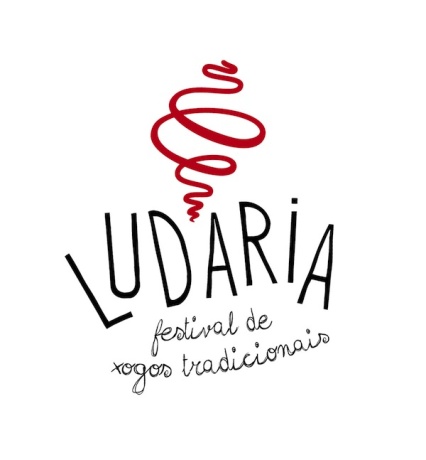 NORMAS XERAIS PARA O VII  ENCONTROO Encontro celebrarase no Campus Universitario de Ourense, o 22 de Xuño de 2013, en horario de 11 a 14 horas.Cada centro escolar de traballo designará a persoas que se responsabilicen dos grupos de alumnas e de alumnos que envíe.Estas persoas encargaranse tamén da transición do alumnado participante dun xogo a outro.Os nenos e nenas de Educación Infantil deberán ir acompañados ben polos seus pais ou ben por outras persoas adultas.Os participantes traerán o seu xantar.O transporte vai por conta de cada centro de ensino.Haberá varias zonas nas que se practicarán 30 xogos distintos.Os xogos estarán dirixidos por alumnado do CIFP Ánxel Casal (A Coruña).Vivenciaranse xogos musicais dirixidos por Carmela Rodríguez..Haberá un obradoiro de enredos coordinado por Xosé Manuel García e Xosé López.Ao longo da mañá entregarase a cada alumna e alumno participantes un botellín de auga e una barriña enerxética. 